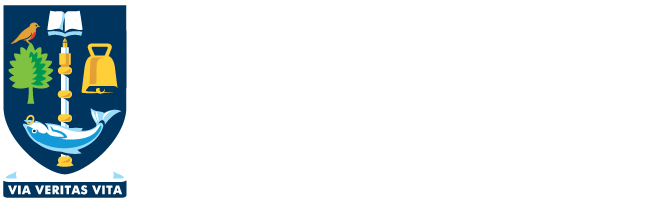 Title and brief description of training course attendedIntended learning outcomes (what inspired you to choose this course and what did you hope to gain from this learning event)How does your learning align with your TNA and what new skills did you achieve from attending the course?How might these skills be helpful in your current practice/future career?